TESSA : Vers une formation appropriée des enseignant.e.s pour l'Afrique du 21ème siècle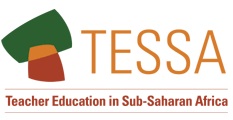 Plan d’action personnelNom : 						  Date :  Résumé de l’audit des compétencesRésumez vos points forts et vos points à améliorer Mes priorités personnelles pour mon développementReportez les trois compétences que vous avez identifiées comme prioritaires pour votre développement Plan action personnel (avec calendrier) 
ActionJe vais finir le (date)Comment je saurai que cette action m’a permis de développer la compétence cibleJ’aurai besoin de l’aide suivante